Repair Request Form	All requests for repair must be placed in writingDate of request:  mm____/dd____/yr____Requested by: ___________________________________________________________________Address: _______________________________________________________________________Communication Method: ___In Person		__EMAIL 	__ Text MessageRequest priority type:	___ Urgent   	___ NormalDamaged item / Work needed: ____________________________________________________________________________________________________________________________________________________________________________________________________________________Steps taken to resolve issue: _________________________________________________________________________________________________________________________________________________________________________________________________________________________I do hereby grant permission to the landlord or a sub-contractor to enter my property and make the necessary repairs if I am not present._____________________________________________________    Tenant’s Signature:For Office Use Only:Inspection of damaged item completed date on: mm____/dd____/yr____ By: _____________________________________________________________________________Priority assigned:	__Emergency 	___ Urgent   	___ Normal	___Tenant RequestPurchased order assigned: Yes____   No____   Vendor: __________________ P.O number__________	Funding Accounts: (Check one) CMHC # _____           Replacement Reserve _____           Regular Maintenance _____             Other _____Work Authorized By: ________________________________   Date: ___________________________Work Assigned to: __________________________________   Number of hours to complete: ________Comments: ____________________________________________________________________________________________________________________________________________________________	___________________________________________________________________________________     Steps taken to Resolve: ____________________________________________________________________________________________________________________________________________________________________________________________________________________________________________________________________________________________________________________________________________________________________________________________________________________________________________________________________________________________________________________________________________________________________________________________________________________________________________________________________________________________________________________________________________________________________________________________________________________________________________________________________________________________________________________________________________________Date completed: mm____/dd____/yr____  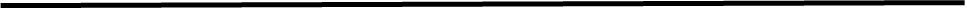 Tenant Sign-off on completed work:  ________________________________  Date: _________________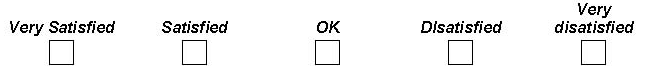 Comments: _____________________________________________________________________________________________________________________________________________________________________________________________________________________________________________________